BTEC Level 1 Sport New applicant activityWhy are BTECs so successful?The 13-credit Pearson BTEC Level 1 Certificate extends the work-related focus from the Pearson BTEC Level 1 Award and covers some of the knowledge and practical skills required for a particular vocational sector. The Pearson BTEC Level 1 Certificate offers an engaging programme for those who are clear about the vocational area that they wish to learn more about.Who is the qualification for?This qualification is for learners who want to start a career in sport and physical activity. It is designed for post-16 learners and can be taken as part of a wider study programme. It is an ideal qualification for learners intending to progress directly to employment in sport, an apprenticeship or to a higher level of study in further education.What does the qualification cover?Most of the content of the qualification is mandatory and relates directly to the skills, knowledge and behaviours expected by employers in the leisure sector of a sport. The areas covered include:AnatomyPractical sport FitnessAssisting in sporting sessionsWhat could this qualification lead to?Achieving this qualification will give learners an advantage when applying for higher level courses, such as a level 2 in sport or into employment in the sports industry. It will also support progression to apprenticeships in sport and leisure. When studied as part of a full study programme, typically alongside maths or English. Applicant activityPlease send your completed activity to Jon Keresztury by email: Jonathan.Keresztury@wnc.ac.uk Please provide us with some information by completing the short questionnaire.What sports do you like to participate in?…………………………………….…………………………………….…………………………………….Do you already compete for a sports club? If, so what team and sport?……………………………………………………………………………………………………..What interests you about undertaking the level 1 sport course at Vision West Nottinghamshire College?………………………………………………………………………………………………………………………………………………………………………………………………………………………………………………………………………………………………………………………………………………………………………………………………………………………………………………………………………………………………………………………………………………………………………………………………………………Do you know what possible careers in sport you may be interested in?………………………………………………………………………………………………………………………………………………………Assisting in sports events 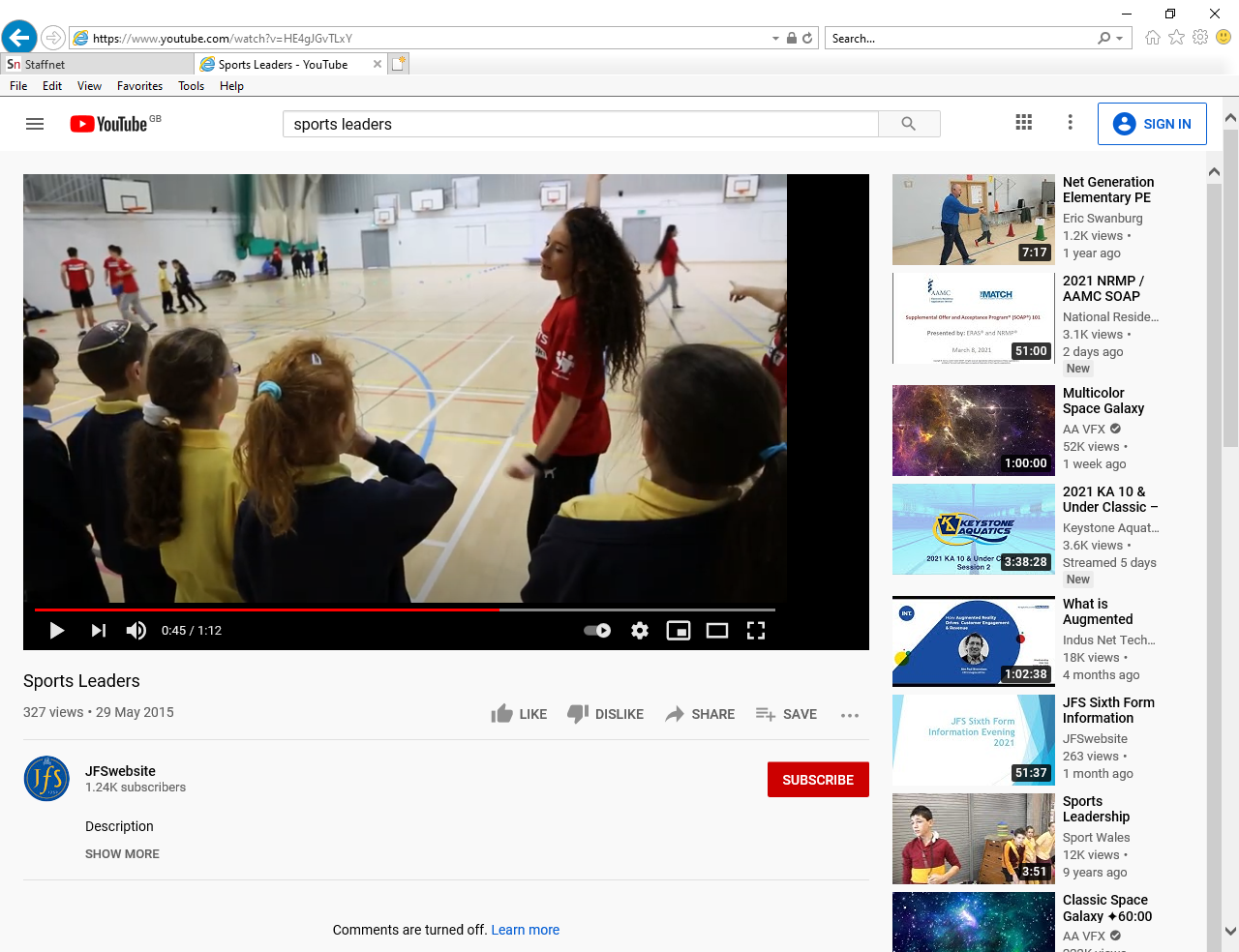 Click this link to watch the videoPlease watch this video to see what assisting in sports sessions is all about.Can you describe below what you think the role of an assistant sports leader is from the video?…………………………………………………………………………………………………….......…………………………………………………………………………………………………….......…………………………………………………………………………………………………….......…………………………………………………………………………………………………….......…………………………………………………………………………………………………….......…………………………………………………………………………………………………….......